Historická kovárna v Dobrušce zve na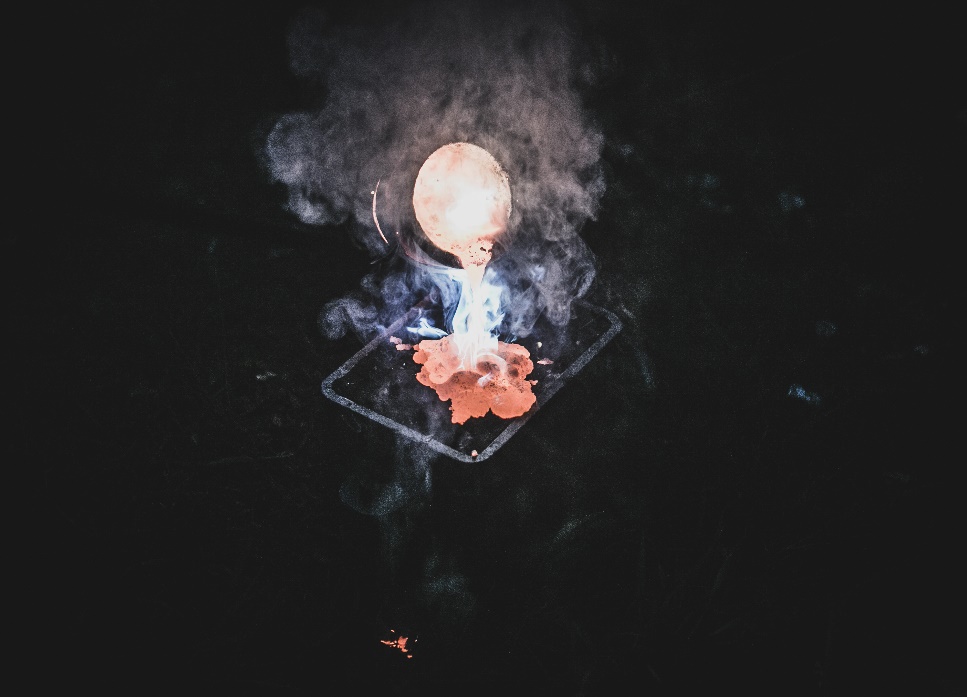 Večerní kování a odlévání kovů24.9.2021- od 18:00-22:00Svatováclavské kování a odlévání25.9.2021- od 9:00 – 18:00Odlévání- práce uměleckého odlévačeOtevřená kovárna s historickými strojiUkázka kováníWorkshopyVýstava prací uměleckých odlévačů